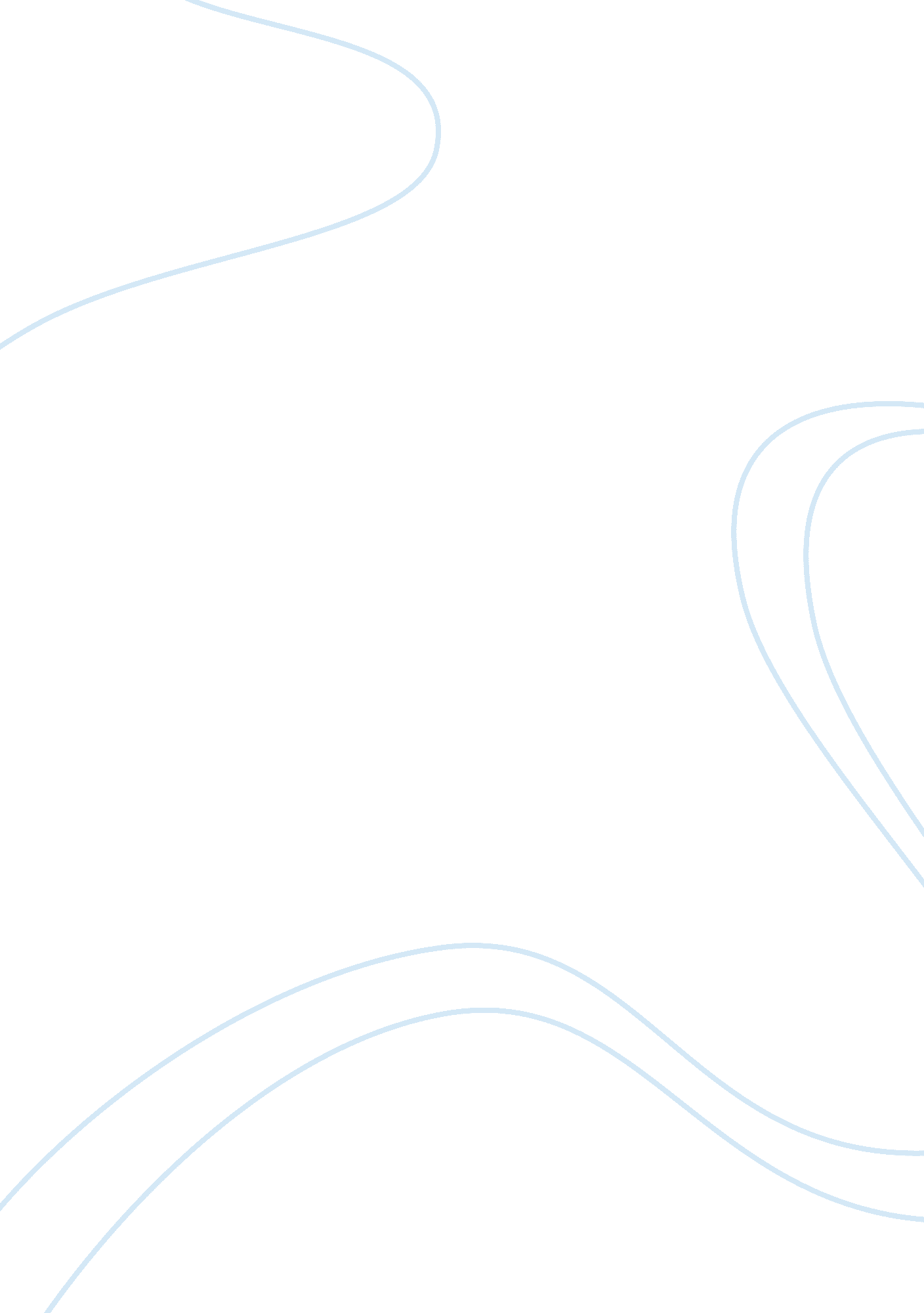 Process essayScience, Physics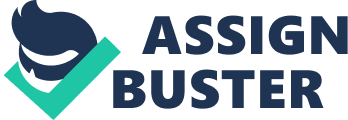 Kyoobyung Park October 10, 2012 EN101-06 Process Essay How do volcanoes erupt? Volcanoes are created whenever there is an excessive pressure inside the crust of the earth and the pressure of magma extends very high that it finds the way up, initiating an eruption. “ Sometimes the magma chamber breaks its sides and only reaches to the flank or summit of volcano and sometimes reaches the surface causing an eruption. ” That is why a volcano erupts when pressure on the magma chamber causes the magma to rise and come out together with gas, rocks and ashes. Violenceof an eruption depends on how much pressure the volcano is under before it erupts. (How do volcano erupt) “ In a volcanic eruption, hot lava spews out from beneath the Earth’s crust up to the Earth’s surface. ” The hot lava spewed out is actually magma, hot melted rock. (Why do volcanoes erupt) “ Sometimes the magma chamber breaks its sides and only reaches to the flank or summit of volcano and sometimes reaches to the surface causing an eruption. In the volcanoes which are not much active supply the magma from the deeper parts of the earth is not sufficient to cause eruption so most of the times crystals forms and they go down at the bottom releasing gas in the form of bubbles which come to the top of chamber and sometimes the pressure created by these gas bubbles are enough to erupt a volcano or just wait there for a little more push which they get from the next new magma formed within the earth. ” The heat just embarks the magma for an eruption, which existed there ever since. How do volcanoes erupt) “ Magma is the melted rocks deep in the earth crust. ” The rocks melt because of the intense fervor within and create a thick liquid called magma, and when the magma is spewed out to the surface, it is called as affective and flows into the air in the states of ashes etc. “ If the volcanic eruption is explosive then the matter forms a cloud of hot tephron. ” Anything that is in front of the incoming lava is occasionally terminated. Ashes, which are released in the sky, fell on the earth in the states of powderysnow, which doesn't melts. A huge mass of snow can cause harm to the vegetation, living organism and human beings. The intensity of explosion depends upon the thickness of magma. ” The gases cannot escape easily; hence, they are gathered inside until they get enough heat energy for the explosion. (How do volcano erupt) Works Cited: How do volcanoes erupt, http://www. letusfindout. com/how-do-volcano-erupt/ , Letusfindout. com. Why do volcanoes erupt, http://kids. discovery. com/tell-me/curiosity-corner/earth/natural-disasters/why-do-volcanoes-erupt, Discovery Kids. 